УПРАВЛЕНИЕ ОБРАЗОВАНИЯ ГОРОДА КУЗНЕЦКАМуниципальное бюджетное общеобразовательное учреждение средняя общеобразовательная школа №5 города КузнецкаНаучно-исследовательская работа по химии:«Целебные свойства сосны»Научно-практическая конференция школьников«Высший пилотаж»Автор: Баженова Марина,Обучающаяся 10 классаМБОУ СОШ №5 г. КузнецкаНаучный руководитель:Москалева Лариса АнатольевнаУчитель химии МБОУ СОШ №5 г. КузнецкаКузнецк2020СодержаниеВведение………………………………………………………………………...31. Теоретическая часть………………………………………………………....51.1. Сосна и ее свойства………….…………………………………………….71.2. Химический состав сосновой хвои…………………………………….…71.3. Применение сосны в жизнедеятельности людей………………………...81.4. Преимущества сосновой хвои……………………………………………101.5. Анкетирование…………………………………………………………….112. Экспериментальная часть…………………………………………………..122.1. Определение содержания витамина C в сосновой хвое в различные сезоны года…………………………………………………………………….122.2. Определение наличия витамина B2……………………………………..142.3. Определение наличия витамина B6……………………………………..152.5. Определение витамина PP……………………………………………….163. Лечебные рецепты на основе различных частей сосны обыкновенной...174. Заключение…………………………………………………………………20Интернет-ресурсы…………………………………………………………….21Приложения…………………………………………………………………...22Введение.В современном мире на состояние человека влияет множество негативных факторов: снижение уровня жизни, ухудшение экологической обстановки в мире, хроническое переутомление, недостаток витаминов, и т.д. Все это провоцирует развитие заболеваний, которые зачастую протекают с осложнениями из-за ослабленной иммунной системы человека. Большое значение для поддержания иммунитета человека играют витамины, в частности витамин C, который является одним из самых мощных антиоксидантов. Он помогает иммунной системе ликвидировать сбои в организме и запускает процессы, необходимые для поддержания иммунитета человека. Цель научной работы:Используя различные источники информации, изучить сосну обыкновенную на содержание в ней витаминов, чтобы показать ее пользу и востребованность в жизни людей.Актуальность научной работы:Давно известно, что для поддержания иммунитета необходимы витамины. Результаты многочисленных исследований свидетельствуют о витаминном дефиците у большинства людей в России. Особенно остро эта проблема наблюдается в осенне-зимний период.  Сейчас на фармакологическом рынке изобилуют различные виды лекарств. Но, тем не менее, не снижается роль использования лекарственных растений. Поэтому не стоит забывать о целительных свойствах сосны, которые она хранит в своих кладовых.Задачи исследования:Изучить литературу о витаминах, содержащихся в сосне обыкновеннойПровести исследование содержания витамина С в сосновой хвое в различные сезоны годаПроанализировать сезонную изменчивость витамина С в хвое сосныОпределить наличие в сосновой хвое витаминов B2, B6, PPДать рекомендации по использованию полученных результатов для укрепления иммунной системы людейОбъект исследования:Сосна обыкновенная.Предмет исследования:Содержание витаминов в хвое сосны.Методы исследования:Сбор информацииХимический экспериментОбработка и анализСистематизация материалаГипотеза научной работы:Сосна обыкновенная является универсальным лекарственным растением, содержащая витамины C и витамины группы B (B2, B5(PP), B6), которые необходимы для нормального функционирования человеческого организма. Теоретическая часть1.1. Сосна и ее свойства.Сосна — вечнозеленое хвойное растение, достигающее в высоту 40 метров, с прямым стволом и высоко расположенной кроной. Хвоинки сосны имеют уникальный целебный аромат, они расположены по 2 в пучке и могут иметь оттенок от серого до сизо-зеленого. Форма их немного приплюснута и выгнута с одной стороны, а с другой присутствует небольшой желобок. Длина иголок составляет 4-7 см.Сосна является лекарством от многих человеческих заболеваний. Причем в целебных целях используются практически все части дерева: кора, шишки, почки, молодые побеги, сок, хвоя, смола. Выделяемые ей летучие вещества негативно влияют на многих возбудителей болезней. Эфирные масла очень полезны для людей с сердечно-сосудистыми заболеваниями. Желтую пленку коры ветвей прикладывают кранам, язвам, различным гематомам. Распаренные в кипятке опилки прикладывают к больным суставам и пояснице. Настой и отвар молодых верхушек на молоке применяют при заболеваниях органов дыхания. Дёготь в виде 10-30% мази применяется как наружное дезинфицирующее средство при чесотке, экземе, чешуйчатом лишае. Живицу используют для лечения долго незаживающих ран, язв. Сосновая хвоя очень является антисептическим средством, моче- и желчегонным, иммуномодулирующим.Лечебные свойства корней хвойных растений открыл Николай Симбирцев. Все началось еще в годы Великой Отечественной войны. После ранения и контузии молодой солдат Николай Симбирцев был не в силах даже самостоятельно передвигаться. Медсестры госпиталя в Пензенской области водили его гулять в сосновый бор. Там-то и произошло событие, послужившее началом всей его научно-исследовательской деятельности. Сидя на пенке, рассматривая его могучие корни Николай почувствовал будто что-то его кольнуло и как-то интуитивно понял, что его спасение именно в этих корнях. Было тяжело, но, превозмогая боль, он смог извлечь из земли несколько ответвлений корня. Затем он превратил их в биомассу, обработал особым способом, получил приятный на вкус напиток и начал его принимать. Через некоторое время Николай действительно понял, что болезнь отступает, но продолжал принимать свой препарат, тогда даже не представляя, в чем заключается его чудодейственная сила.В 1993 году Симбирцев получил патент на свое изобретение под названием "Полисимбин". Это витаминизированный тонизирующий напиток. В результате тщательной его очистки получается иммунокорректор "Биосимбин", который используется внутривенно. Средства оказались очень эффективны при иммунодефицитных состояниях организма человека.Корни хвойных растений корневая система именно срубленных сосен, пихт и лиственниц очень богата биогенными веществами, которые были описаны еще академиком Филатовым. Эти элементы образуются под воздействием холода. Чем крепче мороз и длительность воздействия холода, тем активнее вырабатываются биогенные стимуляторы, которые губительно действуют на возбудителей многих заболеваний и повышают иммунитет. Спектральный анализ показал, что корневая система сибирских хвойных деревьев содержит более 10000 биологически активных веществ, макро - и микроэлементы. Кроме того, они обладают антитоксическим действием на алкоголь и наркотические вещества, предотвращают интоксикацию печени, вызывают высокий антистрессорный и кардио-протекторный эффект, регулируют ритмы сердца, стимулируют развитие яйцеклеток у женщин и сперматозоидов у мужчин. На фоне применения препаратов у людей отмечалось улучшение зрения, нормализовался сон. Опыты, проведенные Симбирцевым над подопытными животными, показали: после введения иммунизированным мышам и крысам заведомо смертельных доз возбудителей стафилококковых инфекций и туберкулеза, животные сохраняли жизнеспособность. Даже при введении раковых клеток опухоли не развивались.1.2 Химический состав сосновой хвои.Польза хвои в первую очередь обусловлена ее богатым химическим составом. В ней содержится каротин, множество витаминов (C, группы B, PP, и др), аминокислоты, хлорофилл, минеральные вещества (железо, кобальт, марганец, натрий, и др), эфирные масла.Количество крахмала в хвое данного растения достигает двадцати процентов, а вот жира в ней всего лишь три процента. Очень много в сосновой хвое и горько-пряных веществ, которые помогают улучшить аппетит. Летучие эфирные масла представляют собой совокупность альдегидов, химических соединений спиртов и кетонов. Достаточно много в сосновой хвое и белка, а также железа. Именно эту часть данного дерева применяют для изготовления специального витаминного напитка, с помощью которого удается избавиться от такого страшного заболевания как цинга. Также сосновая хвоя является важным компонентом лекарственных препаратов, применяемых для лечения ожогов, бронхиальной астмы, инфекционных недугов ротовой полости, а также нервных расстройств.Витамин С, содержащийся в хвое повышает сопротивляемость организма к инфекционным заболеваниям. Препятствует образованию вредных веществ, возникающих при биологическом окислении, входит в состав ферментов, участвующих в образовании антител, препятствует разрушению стенок кровеносных сосудов кожи.1.3. Применение сосны в жизнедеятельности людей.Как лекарственное дерево сосна применялась еще в глубокой древности. При археологических раскопках на территории Шумерского царства были найдены глиняные таблички с рецептами, свидетельствующими о том, что 5 тысяч лет назад шумеры использовали экстракты сосновой хвои для компрессов и припарок.Огромную роль целебные свойства сосны сыграли во время Великой Отечественной войны. В блокадном Ленинграде, кроме обстрелов и бомбежек, мирных жителей и армию массово подстерегала страшная болезнь - цинга. Было необходимо срочно найти источник витамина C, позволяющий получать его быстро и в большом количестве. И на выучку пришла сосновая хвоя, содержание витамина C в которой на порядок выше по сравнению с остальными хвойными деревьями.Одним из первых людей, выступивших с инициативой использования хвои для этих целей, был сотрудник Всесоюзного НИИ витаминной промышленности Алексей Дмитриевич Беззубов. Именно тогда в институте была разработана технология получения витаминов.Сосновую хвою измельчали, разминали, заливали 5% раствором уксусной, лимонной или виннокаменной кислоты. Полученный экстракт процеживали и поили им людей.Рецепт напитка был следующим: Хвою нужно обмыть холодной кипяченной водойРастолочь в фарфоровой посуде, но не доводить до полного перетирания хвоиВ воде растворить любую кислоту (лимонную, виннокаменную, уксусную), чтобы раствор получился кислымЗеленую массу растолченной хвои залить кислой водой в пропорции 1:3 (на 1 часть хвои 3 части воды)Оставить настаиваться в закрытой посуде в прохладном темном месте на 2-3 часаПроцедить через марлю или тряпку, отжимая хвоюПримечание: пить нужно сразу жеГоворят, что напиток был очень неприятен на вкус. Но благодаря ему удалось избежать массового заболевания цингой. На предприятиях пищевой промышленности было налажено промышленное производство витаминного напитка из хвои. Впрочем, готовили его везде: на заводах, в лабораториях, в больницах , госпиталях, школах, воинских частях.1.4. Преимущества сосновой хвои.Благотворно действует на организм человека. Исцеляет от многих болезней и недуговОбладает бактерицидным свойствомДолгий срок храненияЯвляется внесезонным материаломНе вызывает аллергииНо при всем этом сосновая хвоя противопоказана:Беременным и кормящим женщинамЛюдям с инфекционными кожными заболеваниямиПри острой форме гепатитаВ период обострения язвы желудка1.5. АнкетированиеГлавной задачей анкетирования было выяснить, что люди знают о применении сосны в лечебных целях, используют ли ее свойства в своей жизни.Результаты анкетирования:На вопрос «Что вы знаете о применении сосны в лечебных целях?» самым популярными ответами стали «Делают настойки из иголок» (37%) и «Используется при простуде» (25%)На вопрос «Используете ли продукцию из нее в своей жизни» самыми популярными ответами стали «Не использую» (64%) и «В качестве антисептического средства» (20%)На основе результатов можно сделать вывод, что большинство людей проинформировано о лечебных свойствах сосны, но не использует их в своей жизни.Экспериментальная часть.2.1. Определение содержания витамина C в сосновой хвое в различные сезоны годаЦель: изучить сезонную изменчивость содержания аскорбиновой кислоты в зависимости от условийОборудование: бюретка, химические стаканы, химические плоскодонные колбы, мерный цилиндр, фарфоровая ступка, весы, воронка, фильтрРеактивы: раствор йода, крахмальный клейстер, водаОбъект исследования: хвоя сосны обыкновеннойМетод исследования: титрованиеАнализ следует проводить сразу после срезания хвои с дерева. Я определяла наличие витамина C в хвое сосны обыкновенной методом титрования.Ход работы:Приготовила вытяжку из хвои, в фарфоровой ступке растерев 5 г хвои с 2 мл раствора HCL (прил. 1)Полученную вытяжку аккуратно перенесла в мерный стакан и долила дистиллированной воды до отметки 50 млТщательно перемешала содержимое и отфильтровалаОтмерила 20 мл отфильтрованной жидкости в химическую колбу и покипятила в течении 10 минутДобавляю 1 мл крахмального клейстера и по одной капле раствор I2 (прил. 2)Наблюдаю синее окрашивание, а затем обесцвечивание раствора I2 в колбе с вытяжкой из хвои (прил. 3, прил. 4)Результаты изучения сезонной изменчивости содержания аскорбиновой кислоты в зависимости от условий (прил. 5):•  Сентябрь 2019 года1 мл используемого р-ра йода – 27 капель р-ра йодаX мл используемого р-ра йода – 8 капель р-ра йодаСледовательно, на окисление витамина C потребовалось 0.29 мл йода.1 мл 5% р-ра йода – 35 мг аскорбиновой кислоты0.29 мл р-ра йода – X мг аскорбиновой кислотыСледовательно, содержание аскорбиновой кислоты на 5 г сосновой хвои – 10.15 мг•  Ноябрь 2019 года1 мл используемого р-ра йода – 27 капель р-ра йодаX мг используемого р-ра йода – 10 капель р-ра йодаСледовательно, на окисление витамина C потребовалось 0.37 мл йода1 мл 5% р-ра йода – 35 мг аскорбиновой кислоты0.37 мл 5% р-ра йода – X мг аскорбиновой кислотыСледовательно, содержание аскорбиновой кислоты на 5 г сосновой хвои – 12.95 мг•  Январь 2020 года1 мл используемого р-ра йода – 27 капель р-ра йодаX мг используемого р-ра йода – 18 капель р-ра йодаСледовательно, на окисление витамина C потребовалось 0.66 мл йода1 мл 5% р-ра йода – 35 мг аскорбиновой кислоты0.66 мл 5% р-ра йода – X мг аскорбиновой кислотыСледовательно, содержание аскорбиновой кислоты на 5 г сосновой хвои – 23.1 мг2.2. Определение наличия витамина B2Цель: определить наличие витамина B2 при помощи соляной кислоты и цинка металлическогоОборудование: химическая пробирка, штатив, пипеткаРеактивы: концентрированная соляная кислота, металлический цинкОбъект исследования: живица сосны обыкновеннойХод работы:В пробирку помесила 10 капель живицыДобавила 5 капель концентрированной HCL и опустила гранулу металлического ZnНаблюдала выделение пузырьков H2. Жидкость постепенно розовеет, затем обесцвечивается.Это указывает на наличие в живице рибофлавина, т.к витамин B2 легко восстанавливается; при этом раствор витамина B2 приобретает сначала розовый цвет промежуточных соединений, а затем обесцвечивается, т.к восстановленная форма B2 бесцветна2.3. Определение наличия витамина B6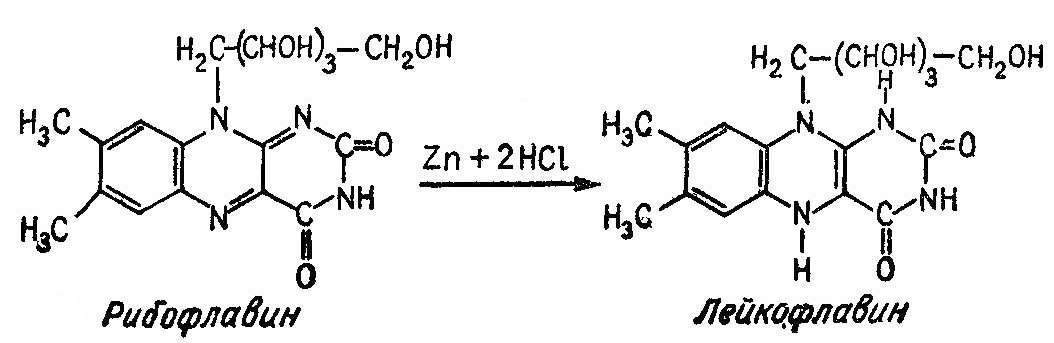 Цель: определить наличие витамина B6 в живице сосны обыкновенной при помощи 10% хлорного железаОборудование: химическая пробирка, стеклянная палочкаРеактивы: 10% раствор хлорного железаПредмет исследования: живица сосны обыкновеннойХод работы:В пробирку поместила 10 капель живицыДобавила 10 капель 10% раствора хлорного железа. Перемешала стеклянной палочкойНаблюдала красное окрашивание (прил. 6)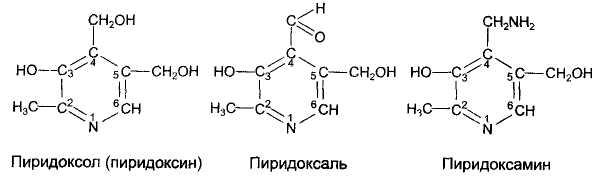 2.5. Определение витамина PPЦель: определение наличия витамина PP в живице сосны обыкновенной с помощью 5% раствора ацетата медиОборудование: химическая пробирка, пипеткаХод работы:В пробирку поместила 7 капель живицы и прилила 7 капель 5% раствора ацетата медиВыдержала 3 мин, не перемешиваяНаблюдала выпадения синего осадка медной соли никотиновой кислоты3. Лечебные рецепты на основе различных частей сосны обыкновеннойЧай из сосновых иголокСпособ приготовления:Тщательно промыть иголки и измельчить ножомЗалить хвою водой и кипятить на медленном огне 20 минутОставить чай наставиться в течение получаса. Разрешено настаивать долгое время, например, в течение двух суток. По желанию в чай добавляется лимон или медДля сбора иголок подойдет молодая сосна. Из нее чай получится более ароматным и полезным.Полезные свойства хвойного чая:•  Рекомендован при простуде и сильном кашле• Помогает при любых нарушениях зрения• Лечит болезни сердца• Снимает усталость и стресс• Используется при заболевании почек• Снижает вес, отлично справляется с ожирением• Назначается при артрозе и ревматизме• Эффективное лекарство на первых стадиях рака• Борется с головными болями• Улучшает состояние кожи и волосПротивопоказания чая из сосновых иголок:Категорически запрещен беременным женщинам, т.к может привести к выкидышу или проблемам со здоровьем будущего малышаПри наличии любых заболеваний, особенно хронических, лучше проконсультироваться с врачомХвойные ванныПри лечении некоторых заболеваний (неврозов, невралгий, ревматизма, кожных болезней) будут полезны хвойные ванны. Для их приготовления готовят экстракт сосновой хвои:1,5 кг свежих сосновых веток с хвоей заливают ведом (10 л) кипятка, кипятят 30 минутЭкстракт настаивают в течение 12 часов в плотно закрытой посуде. Процеживаю, выливают в ванну. Температура воды в ванне не должна быть выше температуры телаКомпрессы при варикозном расширении вен500 г очищенной измельченной хвои залить 300 мл кипяткаПеремешать, чтобы получилась кашицаНаносить ее на пораженное место, обертывая марлейЧерез 15 минут компресс снятьКурс лечения длится две недели, компрессы накладывать через день.Мочегонное средство1 столовую ложку хвои залить 250 мл кипяткаНастаивать 30 минут ПроцедитьПринимать по одной столовой ложке четыре раза в день после еды.Восстанавливающий отвар на сердечно-сосудистую системуВзять 5 столовых ложек измельченных иголок сосны и 2 столовые ложки раздробленных плодов шиповника и луковой шелухиЗалить 1 литром воды и довести до кипенияПоварить на малом огне 10 минутДать настояться одну ночь в термосеПить в теплом виде неограниченном количестве вместо воды.При воспалении легкихСмешать сосновые иголки и шиповник в отношении 5:3Залить кипятком на несколько часовВ полученный настой добавить лимон и медТакже при подобных заболеваниях полезно проводить курс ингаляций. Они помогают справиться с сильным кашлем. Для этого:Свежие иголки нужно залить холодной водой на 12 часовДовести до кипения Вдыхать пары с эфирными маслами4. ЗаключениеВ результате изучения свойств сосны обыкновенной и содержания в ней витаминов мне удалось выяснить, что:Сосна обыкновенная обладает богатым витаминным составом, за что и ценится среди людейСодержание витамина C в сосновой хвое различно в зависимости от сезона года. Наибольшее количество аскорбиновой кислоты в сосновой хвое содержится зимойСосна обыкновенная обладает мощными целебными свойствами. На ее основе изготавливается множество настоек, отваров, компрессов, и т.д.Интернет-ресурсыhttps://on-line-wellness.com/polezno-znat/hvoya-sosny-v-narodnoy-medicine-ili-tayna-hvoynoy-igolochki.htmlhttps://ukusta.ru/lechenie/lechebnye-svojstva-sosnovoj-hvoiПриложение 1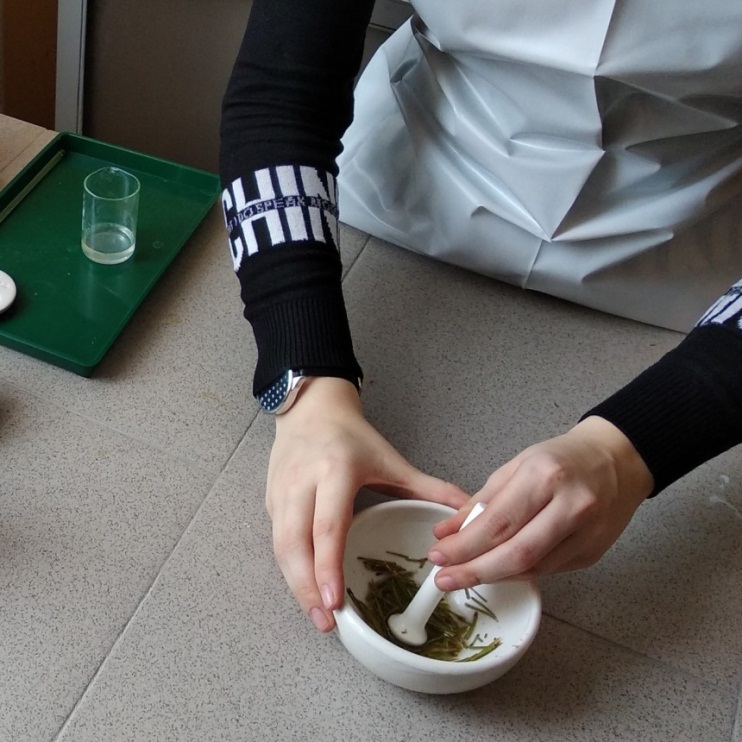 Приложение 2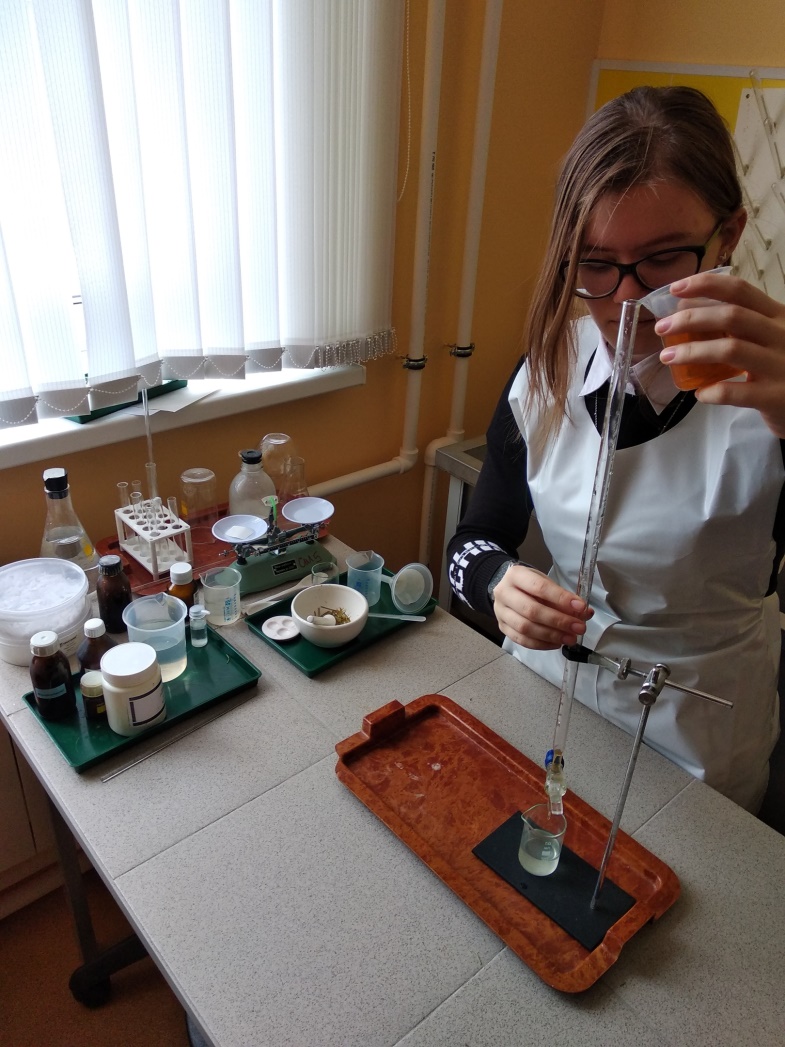  Приложение 3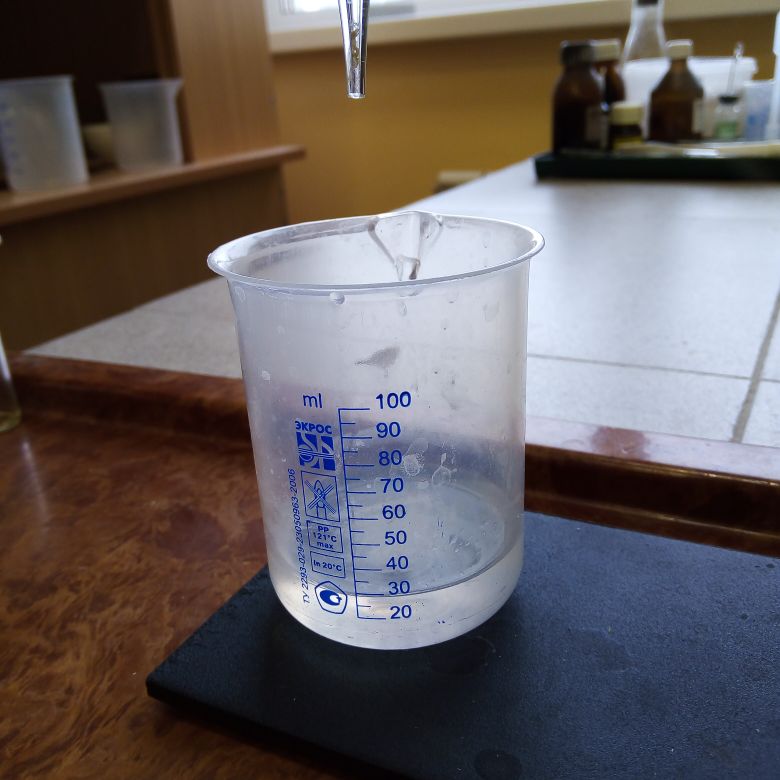 Приложение 4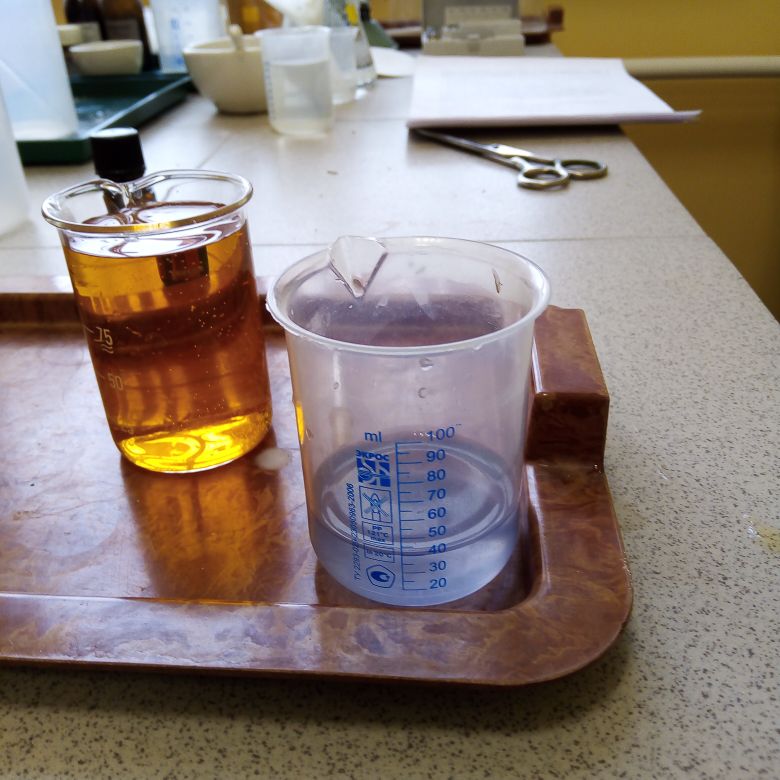 Приложение 5Приложение 6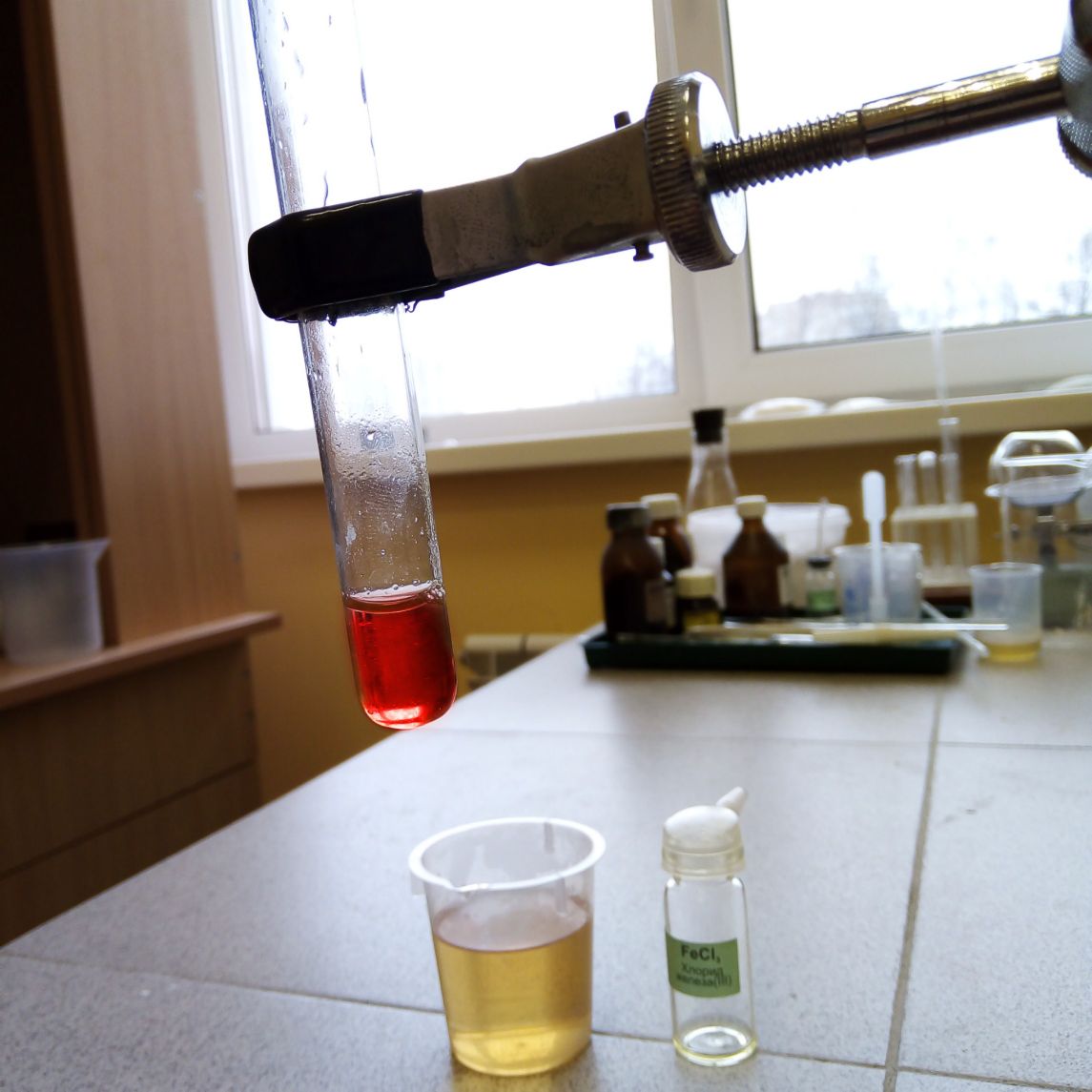 